Publicado en Madrid el 24/07/2017 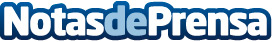 PRIDIMA gana los premios EUROPE  STARTUPSPridima.com del Grupo Click Shops App Internacional se hace con el galardón de mejor Startup Española. La revista Forbes Europe entregó ademas premios a las categorías de Innovación a Freire Group, Inventos Futuros a Megaroll Inteligence y a mejor mayorista europeo BigBuy. Todas ellas empresas EspañolasDatos de contacto:Rodrigo Di Luciano900525837Nota de prensa publicada en: https://www.notasdeprensa.es/pridima-gana-los-premios-europe-startups Categorias: Finanzas Comunicación Emprendedores E-Commerce Premios http://www.notasdeprensa.es